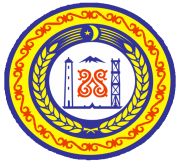                             АДМИНИСТРАЦИЯ  ШАТОЙСКОГО  МУНИЦИПАЛЬНОГО РАЙОНАЧЕЧЕНСКОЙ РЕСПУБЛИКИРАСПОРЯЖЕНИЕ             от 02.03.2017г.                                     с. Шатой                                                    № 29О создании межведомственной рабочей группы по подготовке проектов  схем организации дорожного движенияС целью анализа актуальных проблем, определения перспектив развития дорожной деятельности, для организации работы по подготовке проектов и схем организации дорожного движения в Шатойском муниципальном районе,Создать межведомственную рабочую группу по подготовке проектов и схем организации дорожного движения в Шатойском муниципальном районе (далее-Рабочая группа).Утвердить состав Рабочей группы согласно приложению к настоящему распоряжению.Контроль за исполнением настоящего распоряжения возложить на заместителя Главы администрации Капланова И.З..Настоящее распоряжение вступает в силу с момента подписания.Глава администрации							Ш.Ш. ЧабагаевПриложениеСостав межведомственной рабочей группы по подготовке проектов и схем организации дорожного движенияNФИОДолжностьРуководитель рабочей группы:Руководитель рабочей группы:Руководитель рабочей группы:1Капланов И.З. Заместитель Главы администрации Шатойского муниципального районаЧлены группы:Члены группы:Члены группы:2Баканаев М.А.Начальник межотраслевого отдела 3Махматхажинов Л.С.Начальник отдела ГИБДД отдела МВД России по Шатойскому району4Яхъяев А.С.Директор ГУДЭП Шатойского района5Тимишов М.ХГлавный специалист межотраслевого отдела6Хадад С.В.Главный специалист межотраслевого отдела7Главы сельских поселений (по приглашению)Главы сельских поселений (по приглашению)